Event Services 1000 Water Street,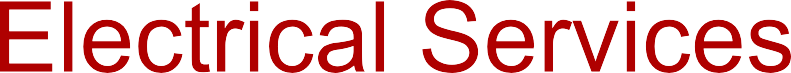 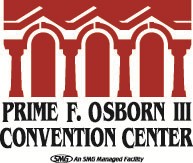 Jacksonville, FL 32204Office: (904) 630-4000										                                     	Fax (904)630-4029Email: POCCservicedesk@asmjax.comEffective: Events after 1-1-24 to 12-31-24Customer Information:Event Name:	Event Dates:Exhibitor/Company:	Booth #:	Fax:Contact Person:	Telephone:		E-mail: Address:		City, State, Zip:Payment Information:Credit Card:Amex       Visa/MC     Discovery   CC#:Exp. Date: 	/  	Prices include all applicable tax. Please make checks payable to: ASMStandard Electrical Connections (Approximately 120V, 60 Hz)Service Connections (Approximately 208V, 60 Hz)Additional Equipment RentalsElectrician Labor, Per Hour (2-Hour Minimum)Quantity	Description	Advance Order	Floor OrderFor Required Stand-by, special24-hr. Svc, add 50%	 AmountDisconnects, etc.	$60.00 $77.00	$	-Acceptance of this Service Request is subject to the Terms and Conditions listed above. For Advance Order Rate qualification, please see Item #1. Connectivity in excess of order is subject to an additional expense to match service level, due and payable at the Service Desk prior to close of first event day.QuantityDescriptionAdvance OrderFloor Order24-hr. Svc, add 50%24-hr. Svc, add 50% Amount0-500W (5 amp)$	60.00$	77.00$	-501-1000W (10 amp)$	79.00$	106.00$	-1001-1500W (15 amp)$	97.00$	140.00$	-1501-2000W (20 amp)$	109.00$	160.00$	-2001-3000W (30 amp)$	120.00$	170.00$	-20 Amps, 208V$	145.00 $220.00$	-60 Amps, 208V$	275.00 $340.00$	-150W Floodlight, & connection$	130.00$	185.00$	-25' extension cord$	25.00$	30.00$	-Quad Box$	20.00$	28.00$	-Power Strip$	20.00$	28.00$	-